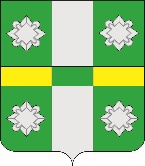 Российская ФедерацияИркутская областьУсольское районное муниципальное образованиеАдминистрацияГородского поселенияТайтурского муниципального образованияПОСТАНОВЛЕНИЕОт 22.05.2020г.								№133р.п. ТайтуркаО внесении изменений в Постановление администрации городского поселения Тайтурского муниципального образования  «О создании комиссии по проведению аукционов по продаже земельных участков и аукционов на право заключения договоров аренды земельных участков, государственная собственность на которые не разграничена, либо  находящихся в муниципальной собственности, расположенных на территории Тайтурского муниципального образования»На основании  ст. ст.39.11, 39.12, пункта 2 статьи 39.13 Земельного кодекса Российской Федерации, в связи с кадровыми перестановками, руководствуясь Федеральным законом от 06.10.2003 года №131-ФЗ «Об общих принципах организации местного самоуправления в Российской Федерации», ст.ст. 23,46 Устава Тайтурского муниципального образования, администрация городского поселения Тайтурского муниципального образованияПОСТАНОВЛЯЕТ:1. Приложение №2 к Постановлению администрации городского поселения Тайтурского муниципального образования №299 от 14.12.2017г Состав комиссии по проведению аукционов по продаже земельных участков и аукционов на право заключения договор аренды земельных участков, государственная собственность на которые не разграничена, либо  находящийся в муниципальной собственности, расположенных на территории Тайтурского муниципального образования читать в новой редакции:2. Ведущему специалисту по кадровым вопросам и делопроизводству (Бархатовой К.В) опубликовать настоящее постановление в газете «Новости» и разместить на официальном сайте администрации (http://taiturka.irkmo.ru) в информационно-телекоммуникационной сети «Интернет». Подготовил: специалист администрации ______________ А.В. Никишова«___»_________2020 г.Согласовано: ведущий специалист администрации по кадровым вопросам и делопроизводству __________ К.В. Бархатова«___»_________2020 г.Буяков Степан Владимировичглава администрации городского поселения Тайтурского муниципального образования, председатель комиссии;Леонова Елена Анатольевназаместитель главы администрации городского поселения Тайтурского муниципального образования, заместитель председателя комиссии;Березина Анна Сергеевна Ведущий специалист администрации по экономической политике городского поселения Тайтурского муниципального образования; секретарь комиссии;Члены комиссии:Члены комиссии:Соболева Елена Николаевнаспециалист  администрации по землепользованию и благоустройству городского поселения Тайтурского муниципального образования;Клыш Екатерина  ВалерьевнаВедущий специалист администрации по бюджетно-финансовой  политике городского поселения Тайтурского муниципального образования;Никишова Анна Вячеславовнаспециалист администрации  Тайтурского муниципального образованияГлава городского поселения Тайтурского муниципального образования                                                             С.В. Буяков